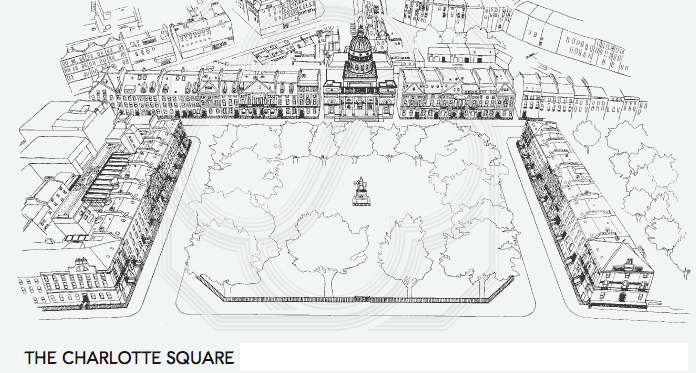 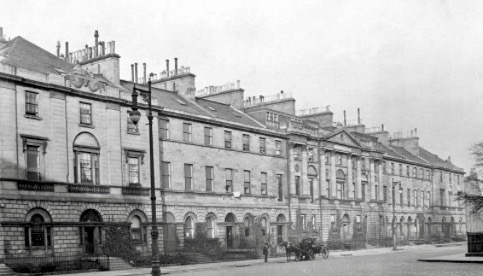 Charlotte Square in Victorian Times when the children lived there. The first house on the left.is number 32.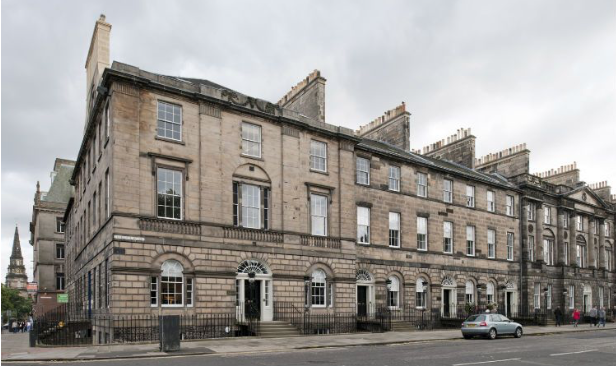 32 Charlotte Square today. It is now used as offices.These photographs show the interior of one of the houses in the Square as it would have been when they lived there.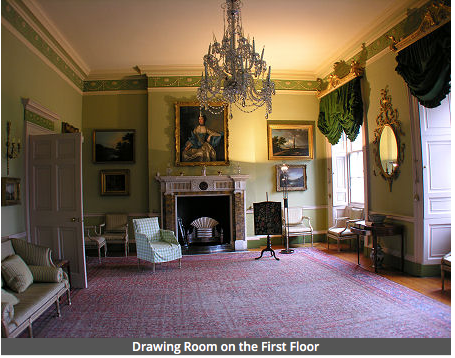 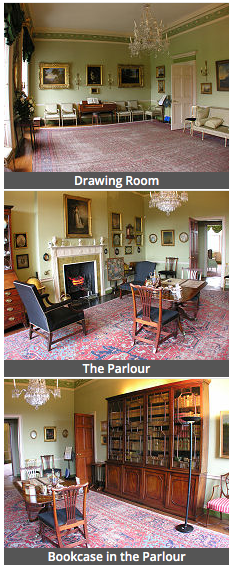 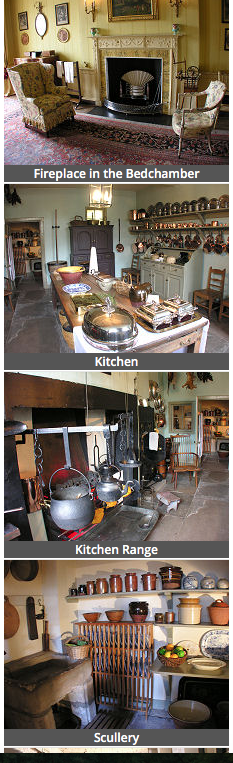 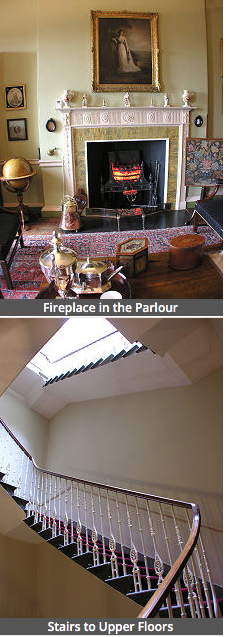 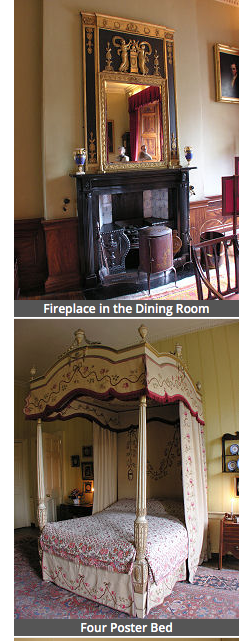 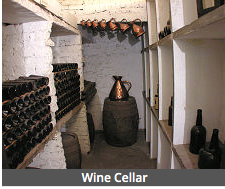 